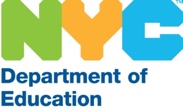 Dear Teacher _________________________________,Please complete this form thoroughly and return by ________ to ___________________________________.
				 Email to:________________________________	 Place in mailbox: __________________What is school-based occupational therapy (OT)?School-based OT supports participation in school-based occupations, such as routines, recess, the classroom, and cafeteria.School-based OT services are designated for eligible students whose difficulties significantly impede participation in school.  OT promotes strategies to be implemented by teachers or family for students who are not eligible for services.What are your primary 3 concerns for this student?  (Describe academic or non-academic concerns)1. _______________________________________________________________________________________________2. _______________________________________________________________________________________________3. _______________________________________________________________________________________________ 
Is the student performing on grade level? _____ If not, indicate current grade levels:What are the student’s strengths? _______________________________________________________________________________What interests / motivates the student? __________________________________________________________________________What strategies / services are in place to support participation? _______________________________________________________Have you seen progress as a result of these strategies?  Please describe:  _______________________________________________Do you think the current class setting provides enough support?  _____Why? ____________________________________________
Is there anything else you would like to mention about this student? ___________________________________________________
___________________________________________________________________________________________________________Describe present challenges developing friendships, working cooperatively, identifying feelings & managing emotions, etc.__________________________________________________________________________________________________________________________________________________________________________________________________Describe present challenges following directions, rules & routines, sustaining effort, attending, solving problems, etc.__________________________________________________________________________________________________________________________________________________________________________________________________Comments: ________________________________________________________________________________________________
__________________________________________________________________________________________________________Comments: ________________________________________________________________________________________________
__________________________________________________________________________________________________________Comments: ________________________________________________________________________________________________
__________________________________________________________________________________________________________Comments: ________________________________________________________________________________________________
__________________________________________________________________________________________________________X
Handwriting is addressed by OT only when underlying components (motor, visual and perceptual) significantly impede function and the student requires intervention beyond basic classroom instruction and practice.  Written expression is influenced by skills in reading, spelling, cognition and language.  OT does not directly address expressive writing skills. 
Comments: ________________________________________________________________________________________________
__________________________________________________________________________________________________________Student’s name:Grade:Class size: (GE, ICT, etc.)Teacher’s email:Teacher’s subject area:Other services student receives:1. PRIMARY CONCERNS2. LEARNING & PARTICIPATIONSchool ActivityAbove ClassmatesComparable to ClassmatesBelow ClassmatesCommentsWritten ExpressionReadingMathGym/playgroundCluster SubjectsAttendanceMath:Reading:Writing:Other:3. SOCIAL PARTICIPATION AND EMOTIONAL REGULATION4. WORK BEHAVIORS5. FUNCTION & PARTICIPATION IN COMPARISON TO PEERSAbove ClassmatesComparable to Classmates Below Classmates(Please describe)Below Classmates(Please describe)ACCESS / MOVEMENTSomewhat BelowSignificantly BelowAdjusts position for comfort / maintains postureAccesses all areas of building with or w/o equipmentMoves without fatigue / keeps pace with classMoves safely in school / on stairs / crowded hallwaysACTIVITIES OF DAILY LIVINGUses bathroom / manages hygieneManages clothing / fasteners Uses utensils / opens containers / carries tray Organizes folders / notebooks / desk / book bagIdentifies personal information MANAGEMENT OF CLASSROOM TOOLS / MATERIALS         Coordinates hands / fingers to manipulate small itemsControls movement of crayon / pencilUses classroom tools / scissors / ruler / glueUses keyboard / computer / tabletPRE-WRITING & WRITING             Glasses   YES     NO         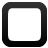 Draws shapes / figuresCopies text from near and far pointsIndependently writes textWrites legibly (ex. formation, spacing, sizing & alignment)Completes written assignments in a timely mannerDisplays underlying visual skills for school tasks YES NOHandwriting is at an appropriate level                         YES NOReading level significantly higher than written expression YES NOWritten expression is at an appropriate level YES NOOral expression significantly higher than written expression YES NOSpelling is at an appropriate level YES NOAccommodations / technology have been implemented to promote written outputIf yes, describe: _________________________________________________________________________________Accommodations / technology have been implemented to promote written outputIf yes, describe: _________________________________________________________________________________Accommodations / technology have been implemented to promote written outputIf yes, describe: _________________________________________________________________________________Accommodations / technology have been implemented to promote written outputIf yes, describe: _________________________________________________________________________________SENSORY SKILLS FOR LEARNINGResponds appropriately to environmental soundsResponds appropriately to visuals during instructionResponds appropriately to touch and various textures Adjusts force when handling or moving objectsSits without excessive rocking, bouncing, or spinningResponds appropriately to tastes & smellsMaintains personal space (e.g. doesn’t stand too close to others, controls impulses to touch objects or peers excessively)